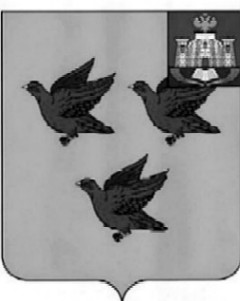 РОССИЙСКАЯ ФЕДЕРАЦИЯОРЛОВСКАЯ ОБЛАСТЬ  АДМИНИСТРАЦИИ  ГОРОДА ЛИВНЫП О С Т А Н О В Л Е Н И Е3 ноября 2021г.			                                                                      № 703                                          г.ЛивныО проведении аукциона направо заключения договоровна размещение нестационарныхторговых  объектов для реализацииелей и сосен      В соответствии с Федеральными законами от 6 октября 2003 года № 131-ФЗ «Об общих принципах организации местного самоуправления в Российской Федерации», от 28 декабря 2009 года № 381-ФЗ «Об основах государственного регулирования торговой деятельности в Российской Федерации»,  постановлением  администрации города Ливны от 13 ноября 2017 года № 130 «О размещении нестационарных торговых объектов на территории города Ливны Орловской области», от 7 декабря  2020 года № 64 «Об утверждении схемы размещения нестационарных торговых объектов на территории города Ливны  на 2021 год», в целях удовлетворения покупательского спроса  администрация города   Ливны   п о с т а н о в л я е т:1. Организовать и провести  в  декабре  2021 года:-  открытый аукцион на право заключения договоров на размещение нестационарных торговых объектов для реализации елей и сосен:     2.  Комитету экономики, предпринимательства и торговли  администрации города (Золкина С.А.) разместить информацию об аукционе  на официальном сайте администрации города.3.  Контроль  за   исполнением   настоящего   постановления   возложить             на первого заместителя  главы  администрации города Полунину Л.И.  Исполняющий обязанности  главы города                                                                                      Л.И.Полунина     №лотаМесто расположенияЗанимаемая площадьСрок размещения1 ул.  Мира    (перекресток  с   ул.Денисова)до 16 кв.м.с  15.12.2021г.по 31.12.2021г.2  ул. М.Горького (у павильона          «Родное село»)до 16 кв.м.с  15.12.2021г.по 31.12.2021г.3  ул.  Гайдара  (напротив магазина «Пятерочка»)до 16 кв.м.с  15.12.2021г.по 31.12.2021г.4 ул.Октябрьская (у магазина «Хороший»)до 16 кв.м.с  15.12.2021г.по 31.12.2021г.5ул.Мира (у частного дома №193)до 16 кв.м.с  15.12.2021г.по 31.12.2021г.6ул.Кирова (перекресток с ул.Ямская левая сторона)до 16 кв.м.с  15.12.2021г.по 31.12.2021г.7ул.Кирова (перекресток с ул.Ямская правая сторона)до 16 кв.м.с  15.12.2021г.по 31.12.2021г.8ул. Воронежская (перед магазином «Любава»)до 16 кв.м.с  15.12.2021г.по 31.12.2021г.9ул.Орловская (напротив АЗС)до 16 кв.м.с  15.12.2021г.по 31.12.2021г.